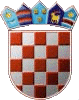 R E P U B L I K A H R V A T S K AG R A D   Z A G R E BGRADSKI URED ZA PROSTORNO UREĐENJE, IZGRADNJU GRADA, GRADITELJSTVO, KOMUNALNE POSLOVE i PROMETOdjel za prostorno uređenjeSredišnji odsjek za prostorno uređenjeZagreb, Trg Stjepana Radića 1Klasa: UP/I-350-05/16-001/214Urbroj: 251-13-21-1/002-17-6Zagreb, 12.5.2017.	Gradski ured za prostorno uređenje, izgradnju grada, graditeljstvo, komunalne poslove i promet, Središnji odsjek za prostorno uređenje, temeljem čl. 117. st. 2. Zakona o prostornom uređenju (NN 153/13) i čl. 95. Zakona o općem upravnom postupku (NN 47/09) u predmetu izdavanja lokacijske dozvole, koji se vodi po zahtjevu Vodoopskrba i odvodnja d.o.o. iz Zagreba, Folnegovićeva 1, , zastupana po HIDROPROJEKT CONSULT d.o.o. iz Zagreba, Draškovićeva 33 P O Z I V A	vlasnike i nositelje drugih stvarnih prava na nekretninama označene kao k.č. broj 3590, 3600, 3601, 3606, 3607, 3614/1, 3614/2, 3614/3, 3614/4, 3615, 3616/1, 3639, 3703/1, 3765/1, 3766, 3979/4, 3989, 3994/5, 3995/3, 3997/4, 3998/11, 4002, 4018, 4019, 4020/5, 4021/4, 4034/1, 4036/1, 4036/3, 4036/20, 4036/28, 4036/39, 4038/1, 4040/4, 4041/31, 4049, 4069, 4069, 4101, 4108/1, 4208, 4292, 4317/5, 4321/3, 4322/4, 4323/6, 4326/5, 4327/4, 4328/4, 4329/13, 4330, 4476/8, 4485/4, 4485/12, 4487/8, 4487/9, 4488/4, 4488/7, 4490/1, 4499/5, 4967, 4969, 4970, 4972, 4973 i 4974, sve k.o. RESNIK, na kojima se planira rekonstrukcija i izgradnja sustava odvodnje naselja Resnik. u Zagrebu,  da izvrše uvid u idejni projekt broj broj S/200-16 od kolovoza 2016. izrađenom po HIDROPROJEKT CONSULT d.o.o. iz Zagreba.Uvid u Idejni projekt može se izvršiti osobno ili putem opunomoćenika, dana 26.5.2017. od 09,00 do 12,00 sati u prostorijama Gradskog ureda, Trg Stjepana Radića 1, Zagreb, soba 127. Osobe koje se odazovu pozivu dužne su donijeti ispravu (izvadak iz zemljišne knjige, ugovor ili drugi dokaz) kojom dokazuju da imaju svojstvo stranke, u protivnom će se uskratiti mogućnost uvida u Idejni projekt.Neodazivanje stranke ovom pozivu ne sprječava izdavanje lokacijske dozvole.								UPRAVNI SAVJETNIK:						        Anton Burazin, dipl.ing.građ.  Dostaviti:1. na katastarskim česticama zahvata2. oglasna ploča 8 dana3. mrežne stranice grada Zagreba4. spis predmeta